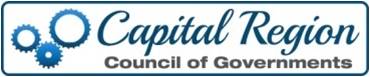 RATIFIED BID RESULTS2023-24 Sodium Chloride, Magnesium Chloride, and Potassium AcetateRatified by CapCOG Board of Delegates - October 16, 2023Successful vendors are noted in blue.Bid Packages Received With No BidSodium Chloride(tons)FOB PlantSodium Chloride(tons)DeliveredMagnesiumChloride(gallons)FOBMagnesiumChloride(gallons)DeliveredPotassium Acetate(gallons)FOBPotassium Acetate(gallons)DeliveredEastern Salt86.5086.50No BidNo BidNo BidNo BidMorton Salt73.0073.87No BidNo BidNo BidNo BidRiverside Construction Materials, Inc.85.0085.00No BidNo BidNo BidNo BidCryotechNo BidNo BidNo BidNo BidNO BID 6.24VENDORSodium Chloride(tons)FOB PlantSodium Chloride(tons)DeliveredMagnesiumChloride(gallons)FOBMagnesiumChloride(gallons)DeliveredPotassium Acetate(gallons)FOBPotassium Acetate(gallons)DeliveredCargillNo BidNo BidNo BidNo BidNo BidNo BidCompass MineralsNo BidNo BidNo BidNo BidNo BidNo Bid